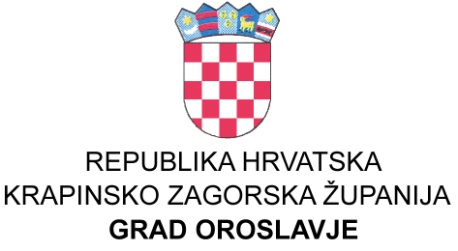 GRADSKO VIJEĆEKLASA: 024-03/22-01/17UBROJ: 2140-4-2-22-6Oroslavje, 30.12.2022. godine 	Na temelju članka 74. i 76. Zakona o sportu (Narodne novine broj: NN 71/06, 150/08, 124/10, 124/11, 86/12, 94/13, 85/15, 19/16, 98/19, 47/20, 77/20)  i članka  32. Statuta grada Oroslavja (Službeni glasnik Krapinsko-zagorske županije broj 16/09, 13/13, 19/18, 21/20 i 23/21.),  Gradsko vijeće grada Oroslavja na svojoj 23. sjednici održanoj dana 30.12.2022. godine, donijelo jeP R O G R A MJAVNIH POTREBA U SPORTUGRADA OROSLAVJA ZA 2023. GODINUČlanak 1 .Javne potrebe u sportu za koje se osiguravaju sredstva u proračunu Grada Oroslavja su:poticanje i promicanje sporta, provođenje sportskih aktivnosti djece, mladeži i studenata, djelovanje sportskih udruga, sportskih zajednica i saveza, sportska priprema, domaća i međunarodna natjecanja, sportsko-rekreacijske aktivnosti građana, sportske aktivnosti osoba s teškoćama u razvoju i osoba s invaliditetom, provođenje i financiranje znanstvenih i razvojnih projekata elaborata i studija u funkciji razvoja sporta. planiranje, izgradnja, održavanje i korištenje sportskih građevina značajnih za Grad.Članak 2.Osigurana sredstva u proračunu grada Oroslavja za financiranje javnih potreba u sportu grada Oroslavja za 2023. godinu raspoređuju se po aktivnostima i kapitalnim projektima kako slijedi:Članak 3.	Korisnici sredstava iz Članka 2. ovog Programa mogu odobrena sredstva koristiti samoako su dostavili  Izvještaj o potrošnji proračunskih sredstava  za 2022. godinu, a gradonačelnik iste prihvatio te da su upisani u  Registar neprofitnih organizacija. Sredstva će se rasporediti temeljem raspisanih natječaja za zadovoljavanje javnih potreba u sportu kao i po odluci Gradonačelnika temeljem dostavljenih programa i aktivnosti.Osnovna djelatnost športskih udruga Sportska zajednica grada Oroslavja osnovana je na području grada Oroslavja kao zajednica sportskih udruga Grada Oroslavja te izrađuje Program javnih potreba u sportu Grada Oroslavja, kojeg putem Jedinstvenog upravnog odjela upućuje Gradonačelniku i Gradskom vijeću Grada Oroslavje  na usvajanje. Nakon usvojenog Programa Sportska zajednica će prenositi financijska sredstva na račune korisnika tijekom 2023. godine.O izvršenju Programa i utrošku odobrenih sredstava Sportska zajednica će Gradskom vijeću podnositigodišnje izvješće putem Jedinstvenog upravnog odjela i to najkasnije do kraja ožujka 2024. godine Sportske nagradeIz proračuna se osiguravaju sredstva za nagrade pojedincima za ostvarenje vrhunskih rezultata u sportskim natjecanjima.Članak 4.     Ostvarenje programa javnih potreba u sportu ostvarivat će se srazmjerno ostvarivanju Prihoda planiranih izvornih sredstava Proračuna Grada i ukazanim potrebama.Članak 5.	Ovaj  Program  objavit će se u Službenom glasniku Krapinsko-zagorske županije i na web stranicama grada Oroslavja.                                                                                                                      PREDSJEDAVATELJ					                                     		Daniel Vnuk Proračun 2023.  EUR 1.   AKTIVNOSTI1.1.Financiranje Zajednice  sportskih udruga86.2701.2.Financiranje aktivnosti športskih udruga8.3601.4.Sportske nagrade2.650UKUPNO:97.280Izvori financiranja1.1.  Opći prihodi i primici97.2802.   KAPITALNI PROJEKTI2.1.Izgradnja zgrade za šport i rekreaciju331.8102.2.Uređenje prostorija Auto moto kluba Oroslavje17.2502.3.Izgradnja blendi na Streljani u Krušljevom selu1.3302.4.Izgradnja vježbališta na otvorenom2.650UKUPNO353.040Izvori financiranja1.1.  Opći prihodi i primici200.2608.1.2. Namjenski prihodi o zaduživanja152.780353.040